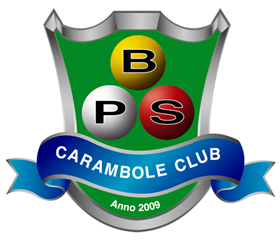 Protokoll fra årsmøte i BPS Carambole Club. Lørdag 30. mars 2019 kl. 15.00 i Humanitas' lokaler i PorsgrunnTil stede: 21 medlemmerSak 1. Godkjenne innkalling, saksliste og forretningsordenLeder ønsket velkommen. Innkalling, saksliste og forretningsorden ble godkjentSak 2. Valg av dirigent og referentValg av dirigent: Kjell Lillestøl.	Valg av referent: Kjell LillestølValg av to personer til å underskrive protokollen: Jarle Lundgreen og Geir DavidsenSak 3. Årsmelding 2018Årsmeldingen ble gjennomgått av leder og kommentert ved behov. Formannen fremhevet også innsatsen til Geir Davidsen med å følge opp aktivitet, frister osv. Årsmeldingen ble godkjent.Sak 4. Regnskap for 2018Regnskapet ble lagt frem og gjennomgått av kasserer Geir Davidsen. Regnskapet viser at klubben har en god og oversiktlig økonomi. Regnskapet er revidert uten merknader. Regnskapet ble godkjent.Sak 5. Innkomne forslagIngen innkomne forslagSak 6. Fastsettelse av kontingent.Styrets forslag var at kontingenten beholdes uendret på 300,- pr. år. Dette ble vedtatt.Sak 7. Budsjett for 2019Styrets forslag til budsjett for 2019 ble godkjent. Det blir et mindre underskudd, men vi har god egenkapital.Sak 8. ValgValgkomiteens forslag ble gjennomgått av Sjur Gaarder Larsen. Følgende ble valgt, alle enstemmig:Styret:	Leder: Kjell LillestølNestleder: Jarle LundgreenKasserer: Geir DavidsenVaramedlemmer: Jens Wroldsen, Jarann Wold Pettersen og Esben StorvandKontaktperson Brevik:Kjell-Runar WendelKontaktperson Skien:Arvid MandalTurneringsutvalg:Rune Larsen (leder) og Jarann Wold PettersenRedaksjon hjemmesider:Kjell Lillestøl og Jarle LundgreenRevisorer: Kjell-Runar Wendel og Stig MartensDeltakere på ting og møter i Norges Biljardforbund: Utpekes av styretValgkomité: (foreslått av styret)Sjur Gaarder Larsen (leder), Arvid Mandal og Kjell-Runar WendelKjell Lillestøl takket for fornyet tillit som leder og erklærte årsmøtet som avsluttet.Møtet hevet kl. 15.15Kjell LillestølReferent	__________________	__________________	Jarle Lundgreen	Geir Davidsen